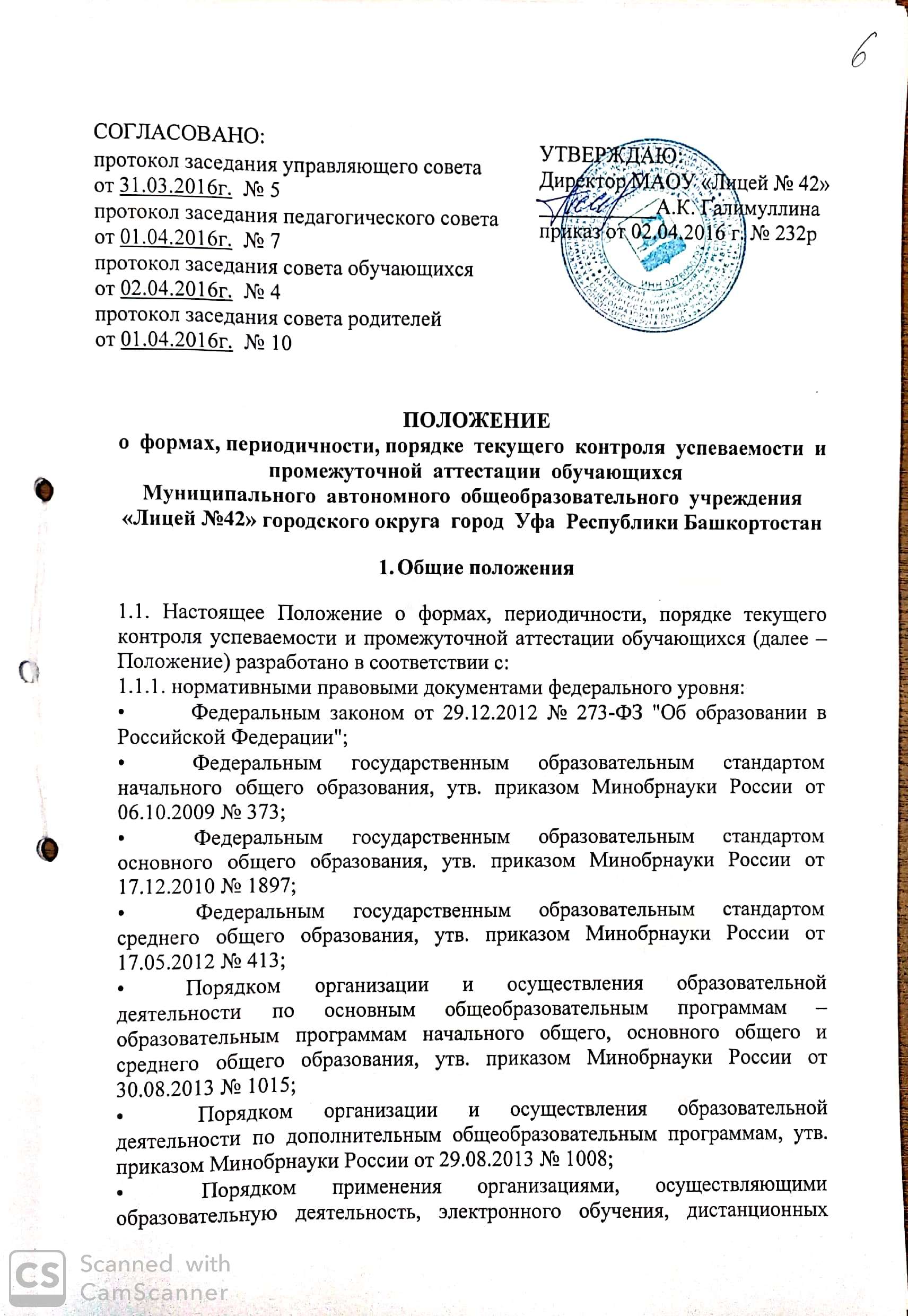 образовательных технологий при реализации образовательных программ, утв. приказом Министерства образования и науки Российской Федерации от 09.01.2014 № 2;Порядком приема граждан на обучение по образовательным программам начального общего, основного общего и среднего общего образования, Приказом Минобрнауки России от 22.01.2014 № 32;СанПиН 2.4.2.2821-10 "Санитарно-эпидемиологические требования к условиям и организации обучения в общеобразовательных учреждениях", утв. постановлением Главного государственного санитарного врача РФ от 29.12.2010 № 189.1.2. Настоящее Положение определяет формы, периодичность, порядок текущего контроля успеваемости и промежуточной аттестации обучающихся в лицее, их перевод в следующий класс по итогам учебного года.1.3. Текущий контроль успеваемости и промежуточная аттестация являются частью системы внутришкольного мониторинга качества образования по направлению "Качество образовательного процесса" и отражают динамику индивидуальных образовательных достижений обучающихся в соответствии с планируемыми результатами освоения основной образовательной программы соответствующего уровня общего образования.1.4. Образовательные достижения обучающихся подлежат текущему контролю успеваемости и промежуточной аттестации в обязательном порядке по предметам, включенным в учебный план класса, в котором они обучаются.1.5. Текущий контроль успеваемости и промежуточную аттестацию обучающихся осуществляют педагогические работники в соответствии с должностными обязанностями.Текущий  контроль  успеваемости  обучающихся2.1. Текущий контроль успеваемости обучающихся – это систематическая проверка образовательных (учебных) достижений обучающихся, проводимая педагогом в ходе осуществления образовательной деятельности в соответствии с образовательной программой Цель текущего контроля успеваемости заключается в:определении степени освоения обучающимися основной образовательной программы соответствующего уровня общего образования в течение учебного года по всем учебным предметам в 1-11классах; предупреждении  неуспеваемости.2.2. Текущий контроль успеваемости обучающихся в лицее проводится: поурочно; по учебным четвертям (полугодиям);в форме: диагностики (стартовой, промежуточной, итоговой); устных и письменных ответов; защиты проектов; и др.;2.3. Периодичность и формы текущего контроля успеваемости обучающихся:2.3.1. поурочный  контроль:определяется педагогами лицея самостоятельно с учетом требований федеральных образовательных стандартов общего образования (по уровням образования);2.3.2. по учебным четвертям или полугодиям определяется на основании результатов текущего контроля успеваемости в следующем порядке: по четвертям – во 2-9-х классах;  по полугодиям – в 10–11-х классах. 2.4. Текущий контроль успеваемости обучающихся:2.4.1. в 1-х классах осуществляется:без фиксации образовательных результатов в виде отметок по 5-ти балльной шкале и использует только положительную и не различаемую по уровням фиксацию обучающимся 1-х классов отметки в баллах не выставляются. Успешность освоения школьниками программ в этот период характеризуется только качественной оценкой на критериальной основе. В первом классе текущие оценки осуществляются в форме словесных качественных оценок и т.д.;2.4.2. во 2–11-ых классах осуществляется:- в  виде  отметок  по  5-ти балльной  шкале  по  учебным  предметам.2.5. Форму текущего контроля определяет учитель с учетом содержания учебного материала и используемых им образовательных технологий: устный контроль, письменный контроль, зачеты, а так же выведение четвертных (полугодовых) отметок:– устный контроль (ответ на поставленный вопрос, развернутый ответ по заданной теме; устное сообщение (доклад) по избранной теме; выразительное чтение (в том числе наизусть) или пересказ текста; комментирование (анализ) ситуаций; защита реферата (творческой работы), собеседование; проверка техники чтения, комментирование (анализ) ситуаций; разыгрывание сцен (диалогов) с другими участниками образовательного процесса и другие работы, выполняемые устно);– письменный контроль (упражнения; контрольные, самостоятельные, лабораторные и практические работы; контрольное списывание, диктант, изложение, сочинение; конспектирование, подготовка рецензий (отзывов, аннотаций), решение задач с записью решения; выполнение стандартизированных тестов (в том числе компьютерных); создание презентации и другие виды работ, результаты которых представляются в письменном (наглядном) виде).2.6. В зависимости от особенностей предмета, предполагаемого способа выполнения работы и представления ее результатов, рабочие программы учебных предметов предусматривают устные, письменные и практические контрольные работы.2.7. Перечень контрольных работ, проводимых в течение учебного года, определяется рабочими  программами учебных предметов с учетом  планируемых   образовательных   (предметных)    результатов	    освоения	    соответствующей   основной  общеобразовательной программы.2.8. Перечень контрольных работ, проводимых в течение учебной четверти (полугодия), определяется календарно-тематическим планом педагога.2.9. В течение учебного дня для одних и тех же обучающихся может быть проведено не более одной контрольной работы. Ответственность за соблюдение требований настоящего пункта возлагается на заместителя директора по учебно-воспитательной работе, согласующего время проведения контрольных работ.2.10. Письменные самостоятельные, контрольные и другие виды работ обучающихся оцениваются по 5-балльной системе. Отметка за выполненную письменную работу заносится в классный журнал к следующему уроку, за исключением:а) отметки за творческие работы по русскому языку и литературе в 5–11-х классах – не позже, чем через неделю после их проведения;б) отметка за сочинение и диктант с грамматическим заданием выставляется в классный журнал  в одну клеточку.в) во 2-4 классах за обучающую  творческую работу в журнал выставляется только  положительная отметка;г) если обучающийся присутствовал на письменной контрольной работе, но ее не выполнил или не сдал на проверку, в журнал ставится «2».2.11. Четвертные (полугодовые) отметки обучающимся определяются среднее арифметическое текущих отметок по правилам математического округления до целых чисел, но с учетом качества выполнения контрольных работ в течении четверти (полугодия).2.12. В 9-х классах и в профильных 10-11 классах при освоении элективных курсов текущий контроль успеваемости  может проводиться в форме зачет / незачет.2.13. Неудовлетворительные результаты по предметам в четверти (полугодии) или отсутствие на уроках более 50% времени без уважительных причин признается академической задолженностью по усвоению образовательной программы и текущей успеваемости.2.14. С  целью предупреждения  неуспеваемости  и обеспечения  освоения образовательной программы в полном объеме, обучающиеся могут ликвидировать академическую задолженность по текущей успеваемости в течение следующей четверти (полугодия).2.15.	Педагогические работники доводят до сведения родителей (законных представителей) информацию о наличии  академической задолженности по текущей  успеваемости, либо по усвоению образовательной программы в четверти (полугодии) как посредством письменного уведомления, дневника обучающегося, так и в электронной форме (электронный дневник).2.16. Для ликвидации академической задолженности учителя-предметники проводят индивидуальные и групповые консультативные занятия в соответствии с графиком и последующим контролем степени освоения учебного материала.2.17 Ликвидация академической задолженности по текущей успеваемости проводится в соответствии с п. 2.5. данного Положения и фиксируется в журнале:если все текущие «Н», а по результатам ликвидации академической задолженности четвертная оценка «3», то внизу списка делается запись и заверяется печатью.если в четверти «2», то ликвидацию академической задолженности учитель фиксирует в журнале подобной записью.2.18.Учебные занятия считаются пропущенными по уважительной причине в случае предоставления:  заявления родителей (законных представителей) по семейным обстоятельствам повестки в суд (в полицию);  справки установленного образца соответствующего лечебного учреждения;  повестки в военкомат;  приказ по школе об освобождении от занятий на основании ходатайства школы или другого учреждения. Занятия могут считаться пропущенными по уважительной причине в других случаях, признанных директором школы уважительными. Занятия считаются пропущенными по неуважительной причине во всех остальных случаях. 1.9. Лицей  и родители (законные представители) несовершеннолетнего обучающегося создают условия обучающемуся для ликвидации академической задолженности и текущей неуспеваемости. 1.10.Обучающиеся обязаны ликвидировать академическую задолженность и текущую неуспеваемость в сроки, установленные лицеем   3. Сроки и критерии ликвидации текущей неуспеваемости по учебному предмету (предметам) 3.1.Обучающиеся, пропустившие учебные занятия (уроки, практические, лабораторные занятия) по уважительной причине и по неуважительным причинам и (или) имеющие неудовлетворительные оценки по изученным темам отрабатывают их в обязательном порядке. 3.2.Пропуском считается отсутствие обучающегося на уроке в течение всего периода времени, установленного учебным расписанием. 3.3. Опоздание обучающегося в течение 15 минут от времени, установленного расписанием на урок (практическое занятие) не приравнивается к пропуску занятия. 3.4.Обучающийся ликвидирует текущую неуспеваемость в соответствии с данным Положением в течение двух недель с даты ее образования. Информация о порядке ликвидации текущей неуспеваемости должна быть доведена учителем-предметником до обучающихся и их родителей (законных представителей) через дневник обучающегося в течение трех дней с момента ее образования, а также до классного руководителя и заместителя директора по УВР. 3.5. Порядок ликвидации текущей неуспеваемости: 3.5.1. Ликвидация текущей неуспеваемости осуществляется по согласованию с учителей, ведущим учебный предмет или другим учителем, ведущему данный предмет назначенному заместителем директора по УВР при отсутствии учителя ведущего предмет. 3.5.2.Текушая неуспеваемость, содержанием которых является усвоение обучающимися теоретических знаний, отрабатываются в форме контроля теоретических знаний по теме занятия (в устной или письменной форме — по выбору учителя). 3.5.3Текущая неуспеваемость, содержанием которой является приобретение навыков и умений (практические занятия, физическая подготовка и др.), ликвидируется выполнением практических заданий по теме пропущенного урока. 3.5.4.Текущая неуспеваемость, содержанием которой является выполнение контрольных (зачетных) работ ликвидируется в два этапа: консультирование учителем обучающихся по данной теме и выполнением контрольной (зачетной) работы. 3.5.5.Ликвидация текущей неуспеваемости осуществляется во внеурочное время по согласованию учителя и родителей (законных представителей) обучающегося. 3.5.6.Учитель отмечает ликвидацию обучающимися текущей неуспеваемости в классном журнале и доводит информацию до родителей (законных представителей) о ликвидации обучающимся текущей неуспеваемости в течении трех дней через дневник обучающегося, а также до классного руководителя и заместителя директора по УВР.4. Промежуточная  аттестация  обучающихся4.1. Промежуточная аттестация – это установление уровня достижения результатов освоения учебных предметов, предусмотренных образовательной программой.4.2. Промежуточную аттестацию в МАОУ «Лицей № 42»:в	обязательном порядке проходят обучающиеся, осваивающие основные общеобразовательные программы начального общего образования, основного общего образования, среднего общего образования во всех формах обучения; могут проходить по заявлению родителей (законных представителей) обучающиеся, осваивающие основные общеобразовательные программы:в форме семейного образования (далее – экстерны) обучающиеся начального общего образования, основного общего образования;в форме самообразования (далее – экстерны) обучающиеся среднего общего образования.4.2.1. Промежуточная аттестация обучающихся в форме экстерната, получавших образование в форме семейного образования или самообразования, проводится по всем предметам инвариантной части учебного плана, как правило, за курс одного класса.4.2.2. Промежуточная аттестация может проводиться по освоению образовательной программы за курс двух классов в течение одного учебного года (ускоренное обучение), в этом случае аттестация может проводиться каждое полугодие, при этом обучающийся отчитывается за один учебный год в конце каждого полугодия в зависимости от выбора его и (или) его родителей (законных представителей). Сроки промежуточной аттестации для данных категорий обучающихся устанавливаются лицеем по согласованию с родителями (законными представителями) несовершеннолетних обучающихся или самим совершеннолетним обучающимся.4.2.3. Директор на основании заявления родителей (законных представителей) несовершеннолетнего обучающегося или самого совершеннолетнего обучающегося издает приказ о зачислении обучающегося в лицей на период прохождения промежуточной и (или государственной (итоговой) аттестации в качестве экстерна в течение трех дней со дня подачи заявления и доводит содержание данного приказа до родителей (законных представителей) несовершеннолетнего или самого совершеннолетнего лица в форме письменного уведомления в течение 7 рабочих дней с момента издания приказа.4.2.4. Промежуточная аттестация экстерната проводится по каждому предмету по контрольно-измерительным материалам учителя, указанного в приказе о промежуточной аттестации экстерна. Для проведения промежуточной аттестации директор издает приказ о создании комиссии, в состав которой входит председатель экзаменационной комиссии, учитель по данному предмету и один ассистент. Прохождение промежуточной аттестации по предмету в форме экстерната оформляется отдельным протоколом и хранится в лицее в течение года.4.3. Промежуточная аттестация обучающихся может проводиться в форме:комплексной контрольной работы;итоговой контрольной работы;        устная проверка – устный ответ обучающегося на один или         систему   вопросов в форме ответа на билеты, беседы, собеседования       и другое;•    тестирования;защиты индивидуального/группового проекта;•     творческой работы.4.4. Порядок проведения промежуточной аттестации обучающихся:4.4.1.Промежуточная аттестация обучающихся проводится в качестве отдельной процедуры.4.4.2. Промежуточная аттестация обучающихся проводится в соответствии с годовым календарном графиком.4.4.3. В течение учебного дня для одних и тех же обучающихся может быть проведено не более одной контрольной работы. Ответственность за соблюдение требований настоящего пункта возлагается на заместителя директора по учебно-воспитательной работе, согласующего время проведения контрольных работ.4.4.4. Промежуточная аттестация проводится учителем – предметником данного класса.4.4.5. Во время проведения промежуточной аттестации обучающиеся должны соблюдать установленный порядок проведения, следовать указаниям учителя, при этом запрещается использовать средства связи, а так же другие средства обучения (информационно-телекоммуникационные сети, аппаратно-программные и аудиовизуальные средства, оборудование), если это не предусмотрено процедурой проведения промежуточной аттестации по соответствующему предмету.4.4.6. Неудовлетворительные результаты промежуточной аттестации по одному или нескольким учебным предметам образовательной программы или неявка на промежуточную аттестацию по неуважительной причине признаются академической задолженностью.4.5. Порядок ликвидации академической задолженности4.5.1. Обучающиеся, не прошедшие промежуточную аттестацию, переводятся в следующий класс условно, с последующей обязательной сдачей академических задолженностей в дополнительные сроки, в соответствии с графиком ликвидации академических задолженностей.4.5.2. Обучающиеся, имеющие академическую задолженность, вправе пройти промежуточную аттестацию по соответствующему учебному предмету, курсу, дисциплине (модулю) не более двух раз в сроки (май и сентябрь). В указанный период не включается время болезни обучающегося.4.5.3. При пропуске обучающимся по уважительной причине более половины учебного времени, отводимого на изучение учебного предмета, курса, дисциплины, модуля, обучающийся имеет право на перенос срока проведения промежуточной аттестации. Новый срок проведения промежуточной аттестации определяется лицеем с учетом учебного плана, индивидуального учебного плана на основании заявления обучающегося (его родителей, законных представителей).4.5.4. Ответственность за ликвидацию обучающимися академической задолженности в течение следующего учебного года возлагается на их родителей (законных представителей).4.5.5. Лицей создает условия обучающемуся для ликвидации академической задолженности и обеспечивает контроль за своевременностью ее ликвидации.4.5.6. Первое повторное проведение промежуточной аттестации проводится учителем - предметником в мае, до окончания учебного года.4.5.7. Для проведения второй повторной промежуточной аттестации по ликвидации академической задолженности создается комиссия в составе учителя-предметника, руководителя методического объединения данной образовательной области и заместителя директора по учебно-воспитательной работе, курирующего данную параллель.4.5.8. В лицее оформляется приказ «О ликвидации академической задолженности» с указанием сроков и состава комиссии по каждому предмету.4.5.9. График ликвидации академической задолженности составляется таким образом, чтобы в течение учебного дня было проведено не более одной контрольной работы.4.5.10. Для создания условий обучающемуся по ликвидации академической задолженности, лицей обеспечивает свободный доступ к библиотечному фонду, электронным образовательным ресурсам, составляется график консультаций.5. Результаты  промежуточной  аттестации5.1. Итоги промежуточной аттестации обучающихся оцениваются:по 5-балльной системе. Отметки фиксируются в классном журнале на странице предмета:а) промежуточная аттестация в устной форме - в  день  проведения; б) в письменной форме - на следующий день;неявка на промежуточную аттестацию признается академической задолженностью, в журнал ставится «н».5..2. В случае неявки обучающегося без уважительной причины в установленные и согласованные с родителями сроки ликвидации академической задолженности, а также, если задолженность не ликвидирована в установленные сроки, неудовлетворительная отметка считается окончательной.5.3. Отметки по промежуточной аттестации и повторной промежуточной аттестации не учитываются при выставлении итоговой отметки за 4 четверть (2 полугодие).5.4. По окончании работы комиссии по ликвидации академической задолженности, приказом по школе «О результатах ликвидации академической задолженности», академическая задолженность снимается, итоговые отметки выставляются в личные дела обучающихся.6. Система  оценивания  учебных  достижений  обучающихся6.1. При оценке учебных достижений учащихся используется 4-бальная шкала отметок: «5» - отлично; «4» - хорошо; «3» - удовлетворительно; «2» - неудовлетворительно.Отметку  "5" получает обучающийся, если  легко, оригинально нестандартно применяет полученные знания на практике, формируя самостоятельно новые умения на базе полученных ранее знаний и сформированных прежде умений и навыков; если устный ответ, письменная работа, практическая деятельность в полном объеме (90-100% выполнения) и соответствуют требованиям учебной программы.Отметку "4" получает обучающийся, если четко и логично излагает теоретический материал, свободно владеет понятиями и терминологией, способен к обобщению изложенной теории, хорошо видит связь теории с практикой и способен ее применить в простых случаях; если устный ответ, письменная работа, практическая деятельность или её результаты, в общем соответствуют  требованиям  учебной  программы,  но  имеются  недочеты,  составляет  70-89% выполнения.Отметку "3" получает обучающийся, если объясняет отдельные положения усвоенной теории, иногда выполняет такие мыслительные операции, как анализ и синтез, его устный ответ, письменная работа, практическая деятельность или её результаты, в общем, соответствуют требованиям учебной программы. Так же если запомнил большую часть текста, правил, определений, формулировок и т.п., но объяснить не может (механическое запоминание), его устный ответ, письменная работа, практическая деятельность и её результаты в основном соответствуют требованиям программы, однако имеется определённый набор грубых и негрубых ошибок и недочётов, составляет 50-69% выполнения.Отметку "2" получает обучающийся, если отличает какой-либо процесс, объект и т.п. от их аналогов только тогда, когда ему их предъявляют в готовом виде, его устный ответ, письменная работа, практическая деятельность и её результаты лишь частично соответствуют требованиям программы, имеются существенные недостатки и грубые ошибки, не может применить на практике полученные знания, составляет менее 50% выполнения.6.2. Система оценивания в форме зачет/незачет:зачет – получает	обучающийся за выполнение тестового задания, творческой работы, которая в  общем объеме соответствуют требованиям учебной программы, а так же может иметь недочеты. Незачет - получает обучающийся за отсутствие выполненного задания или если его результаты частично соответствуют требованиям программы, имеются существенные недостатки и грубые ошибки.6.3. Запись «осв.» в журнале не допускается.6.4. В случае проведения занятий с обучающимися в санатории, больнице, детских лагерях отметки из справки с результатами обучения ребенка в данных организациях переносятся в классный журнал. Справка с результатами обучения ребенка в данных организациях находится в личном деле обучающегося.6.5. Годовые оценки по предметам, дисциплинам, запись о переводе заносятся классным руководителем в классный журнал и личные дела обучающихся по окончанию учебного года. Исключением в этом случае являются оценки по предметам (дисциплинам), по которым обучающиеся получили «2» - оставляется пустая клетка, окончательная оценка выставляется после сдачи повторной промежуточной аттестации (сентябрь).6.6. Если академическая задолженность не ликвидирована в сентябре, или обучающийся не явился на промежуточную аттестацию без уважительных причин, то годовая отметка «2» ставится в классный журнал и личное дело обучающегося.6.7. Итоговая отметка за год выставляется как средне - арифметическое оценок за 1, 2, 3, 4 четверти (1 и 2 полугодие) и отметки промежуточной аттестации целым числом с использованием правил арифметического округления до целых чисел.6.8. В 9 классах и профильных 10-11 классах оценивание элективных курсов за год может проводиться по зачетной системе (зачет/ не зачет), в журнал может производиться запись «зач», «н/зач».7. Порядок  перевода  обучающихся  в  следующий  класс7.1. Обучающиеся, освоившие образовательные программы начального общего, основного общего и среднего общего образования, успешно прошедшие промежуточную аттестацию, по решению педагогического совета лицея переводятся в следующий класс.7.2. Обучающиеся, не прошедшие промежуточную аттестацию, по решению педагогического совета и приказа директора лицея переводятся в следующий класс условно, с последующей сдачей академических задолженностей в дополнительные сроки в соответствии с графиком ликвидации академических задолженностей.7.3. К условному переводу в следующий класс не подлежат обучающиеся 4 и 9 классов, так как не освоили основной образовательной программы начального общего и основного общего уровня образования.7.4. Обучающиеся по образовательным программам начального общего, основного общего и среднего общего образования, не ликвидировавшие в установленные сроки академической задолженности с момента ее образования, поусмотрению родителей (законных представителей) оставляются на повторное обучение, либо переводятся на обучение по адаптированным образовательным программам в соответствии с рекомендациями психолого-медико-педагогической комиссии.7.5. Лицей информирует родителей (законных представителей) обучающегося о необходимости принятия решения об организации дальнейшего обучения обучающегося в письменной форме, посредством уведомления, составленного в двух экземплярах, один экземпляр с подписью родителей находится у заместителя директора по УВР.7.6. Обучающиеся, не освоившие основной образовательной программы начального общего и (или) основного общего образования, не допускаются к обучению  на  следующих  уровнях  общего  образования. 8.Заключительные положения8. Итоги текущей и промежуточной аттестации обсуждаются на заседаниях методических объединений, совещаниях, педагогическом совете для определения уровня освоения общеобразовательных программ, корректировки планов работы и принятия управленческих решений.